ISTITUTO D’ISTRUZIONE SUPERIORE “Leonardo da Vinci – O. Colecchi”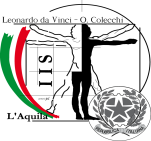 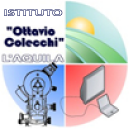 Cod. Mecc. AQIS007009 Cod. fisc.93027230668 PEC aqis007009@pec.istruzione.itPEO: aqis007009@istruzione.it davincicolecchiaq@gmail.com sito web: www.iisdavincicolecchiaq.gov.it  Istituto Professionale di Stato Industria Artigianato e per i Servizi Alberghieri e della Ristorazione “Leonardo da Vinci” Indirizzi: Enogastronomia, Manutenzione Assistenza Tecnica, OdontotecnicoVia Monte S. Rocco 15 - 67100 L’AQUILA 0862 22112 0862 22300Istituto “Ottavio Colecchi”Indirizzi: Tecnico per Geometri, Tecnico Agrario, Professionale Agrario, Professionale per il Commerciovia Acquasanta 18 - 67100 L’AQUILA 0862 411887 0862 28688Ai Docenti Tutor A.S.L.delle classi 3^ -  4^ -  5^dell’I.I.S. “Da Vinci - Colecchi”AVVISO N.OGGETTO: Alternanza Scuola/Lavoro – Formazione Tutor delle classi  3^- 4^-5^.I docenti nominati Tutor di classe per il progetto di alternanza scuola-lavoro per il corrente a.s. 2017/2018 di cui all’unito elenco, sono convocati presso l’aula magna dell’I.I.S. L. Da Vinci il giorno 28 novembre 2017 dalle ore 15,00 alle 16,00 per un breve incontro formativo che si articolerà secondo il seguente ordine del giorno:Comunicazioni della Dirigente Scolastica;Presentazione del progetto di alternanza scuola lavoro a.s. 2017/2018;Formazione Tutor scolastici sul loro ruolo e sulla modulistica da compilare;Varie ed eventuali.L’Aquila 22 novembre 2017                                               La Dirigente Scolastica                                                                                       Prof.ssa Elisabetta Di Stefano